Publicado en Madrid el 30/08/2021 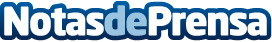 El centro online Formación Carpe Diem es galardonada en los Premios Excelencia EducativaFormación Carpe Diem ha sido galardonada con los premios al Mejor Centro de Formación Online Multidisciplinar y al Mejor Trayectoria en Centros de Formación Online. En el año 2020 también fue merecedora de este reconocimiento, recibiendo tres premios. La organización de los Premios Excelencia Educativa ha sido promovida por la prestigiosa entidad Fundación Gala, Radio Televisión Española y La Asociación Española de Escuelas de NegociosDatos de contacto:Cristina956803346Nota de prensa publicada en: https://www.notasdeprensa.es/el-centro-online-formacion-carpe-diem-es Categorias: Nacional Educación Premios http://www.notasdeprensa.es